Curriculum Vitae (CV)Nama Lengkap   	: SUTRISNO BUDIHARTO Alamat Rumah   	: Mojomulyo RT.02 RW.09 No.34, Sragen, INDONESIA – 57212 Telepon     		: 0271 – 8823881 handphone 0877 3841 4809  e-mail      		: tile32@yahoo.com  atau sutrisno.budiharto@gmail.comNo. Identitas    	: KTP NO. 33.1140.30268.0004 Pendidikan Terakhir	: Fakultas Teknik, Sekolah Tinggi Teknik Nasional Yogyakarta Pengalaman Kerja Jurnalistik:  1. WARTAWAN HARIAN KEDAULATAN RAKYAT (1994-1996) 2. WARTAWAN HARIAN SURYA SURABAYA (1996-1997) 3. WARTAWAN - REDAKTUR JAWA POS GROUP (1998-2004) 4. DIVISI RISET & MEDIA LSM COMMITMENT  SOLO 2005 -2008 5. DIVISI RISET & MEDIA LSM AKSARA YOGYAKARTA 2009 -20116. Reporter dan Editor International Furniture and Craft Fair Indonesia (IFFINA) Journal 2013-2014. Pengalaman Menulis: Buku Antologi Puisi “Dian Sastro for President”, Bentang – 2002. Pemenang Papper “Advokasi Anggaran Pro Poor & Responsif Gender Tahun 2007” Seknas Forum Indonesia untuk Transparansi Anggaran (Fitra); The Asia  Foundation;  Tifa Foundation.2007. Pemenang Harapan Lomba Karya Tulis Lingkungan - Yayasan Peduli Hutan Lestari (YPHL) Jakarta & Harian Online KabarIndonesia (HOKI) 2008. Tim  Penulis  dan  penyunting  buku  Manual  Anggaran  Berbasis  Gender  dalam  Tata Kelola  Pemerintahan  Daerah”  kerjasama  Aksara  dengan  GTZ  –  Good  Local  Governance (GLG)  -  2009.Tim Riset dan Tim Penulis buku “Negara Tanpa Warga” -  (Sebuah Action Research di Kabupaten Semarang)” kerjasama Aksara – Tifa Foundation; 2011.Pengalaman Berorganisasi:Pendiri Lembaga Swadaya Masyarakat (LSM) Commitment Solo 2005.Anggota Perhimpunan AKSARA Yogyakarta 2009 –Sekarang.Pengurus Dewan Kesenian Daerah Kabupaten Sragen – Komite Sastra (2012-Sekarang).Yang membuat Curriculum Vitae (CV)                      Sragen, Agustus 2014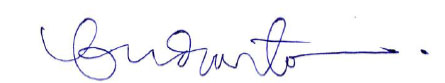                   SUTRISNO BUDIHARTO